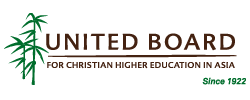 United Board Fellows Program 2016-2017 Program GuidelinesIntroductionThe United Board Fellows Program is our signature program for developing higher education leaders in Asia who are committed to advancing Whole Person Education. It provides opportunities for participants to be exposed to new leadership concepts and practices, and prepares mid-career faculty and administrators for future leadership roles within their home institutions in Asia. Since 2002, more than 180 Fellows from over 50 universities and colleges in ten countries and regions of Asia have participated in the program. After acquiring vital new skills, ideas and perspectives during the program, Fellows return home ready to undertake new initiatives, and are often promoted to positions with greater responsibility. For the past seven cohorts of Fellows, we have followed a two-year model, during which each Fellow spent one semester at a college or university in the United States and one at an institution in Asia. Recently, we concluded that the increasing demands faced by higher education leaders from our diverse network institutions in Asia may now require a somewhat different program format. Therefore, we have introduced the following changes to the program structure.Program Length: The new program will be reduced from two years to one, making it an annual program. The 2016-2017 program will be held from July 1, 2016 to June 30, 2017.U.S. Summer Institute: The 2016-2017 cohort will attend an intensive summer institute on higher education leadership at Boston College, a leading institution for leadership development and international education in the U.S. This will be followed by targeted site visits to selected American colleges and universities. Lectures and workshops, led by international experts, will focus on leadership training and provide participants with an overview of key aspects within higher education management, as well as opportunities to network with institutions at the forefront of higher education innovations. Asia Placement:  During the Fellowship year, Fellows will spend two to four months at a host university in Asia to observe leadership concepts and practices, up close. This important component remains intact from the previous program structure, and allows Fellows an immersion experience within which to observe, reflect and grow. While in residence at a host institution in Asia, each Fellow will meet regularly with a mentor who will provide leadership guidance, arrange and suggest activities, and provide feedback on the Fellow’s progress. Fellows will be asked to submit a proposal of goals and objectives, as well as planned activities while in residence, prior to the placement. Online Mentoring: We will also provide online mentoring on university leadership and higher education management, through UB-Net, for all participants throughout the year. UB-Net is an online resource and interactive platform led by experienced higher education professionals. Leadership development resources and materials shared on the platform are open only to Fellows.Leadership Seminar: As in the past, we will convene a summative conference in a major city in Asia each summer where all cohort participants would gather for reflection and sharing about implementing new ideas at their home institutions.  Eligibility:Successful applicants will demonstrate the following traits or accomplishments: A full-time position at selected college or university in the United Board network.*Demonstrated leadership within their home institutions, with the potential to assume larger roles and responsibilities.The commitment to return to their home institutions after the completion of the program.Recognized as being thoughtful, respected, engaged, and dedicated to making changes within their home institution or larger communities.Fluent in English.Under 45 years old by the time of application: October 15, 2015.A PhD, or doctorate-level degree preferred; at minimum, a Master’s-level degree.* A list of institutions which have previously participated in the Fellows Program  can be found on the United Board website. Those institutions that are not on this list are encouraged to contact our staff to inquire about institutional eligibility. Please note that eligible institutions must have participated in at least one of the following programs before: United Board Fellows Program, Faculty Scholarship Program, Small Grants and/or Institutional Grants Program, or the Asian University Leaders Program (AULP). ** Former Fellows are not eligible to apply for the new Fellows Program; however we welcome your recommendations for candidates. Application Requirements: Nomination Form from a Senior Administrator Application FormCurriculum Vitae (CV)Additional Guidelines:          The deadline to submit the nomination form from Senior Administrators or Head of Institution is September 20, 2015. Upon receiving the nomination, United Board staff will evaluate institutional eligibility and invite qualified candidates for application. All applications must be submitted by October 15, 2015. The application process is highly selective, and we encourage nominations to be submitted as early as possible to allow sufficient time for candidates to prepare their applications. The United Board will arrange one-on-one interviews via phone or Skype with shortlisted candidates from October to late December; announcements will be made by mid-January 2016. The United Board will cover program-related travel costs, a living stipend (according to local standards), health insurance and the cost of housing during the Asia placements, as well as costs associated with participation in the U.S. summer institute and the final leadership seminar in Asia. Candidates can choose to fill out the online application (strongly recommended) and email supporting documents in electronic format, or may complete the paper application which can be downloaded from the United Board website. Please mail your documents to our Hong Kong office at the address listed below.For more information, please visit our website at: http://www.unitedboard.org/PROGRAMS/FacultyDevelopment/UnitedBoardFellowsProgram.aspx Contact Information:United Board Fellows Program                             					 United Board for Christian Higher Education in Asia   				1/F Chung Chi College Administration Building
The Chinese University of Hong Kong, Shatin, Hong Kong      www.unitedboard.org  / ubfellows@unitedboard.orgAbout the United BoardThe United Board for Christian Higher Education in Asia works to support a Christian presence in colleges and universities in Asia. Drawing on over 90 years of experience in Asia and the resources of its offices in Hong Kong and New York, the United Board is a nonprofit, nongovernmental and nondenominational Christian organization. The United Board works at both institutional and regional levels with a broad network of Asian colleges and universities to promote whole person education. Founded in 1922, it is incorporated in the United States and functions as a programmatic, grant-making, and grant-seeking organization. 